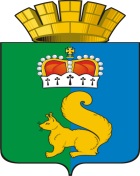 ПОСТАНОВЛЕНИЕАДМИНИСТРАЦИИ ГАРИНСКОГО ГОРОДСКОГО ОКРУГАПриложение  № 1к постановлению администрацииГаринского городского округа  от 17.12.2021 № 449 «О внесении изменений в постановление администрации Гаринского городского округа № 439 от 21.10.2019 «О создании комиссии по формированию реестров программ дополнительного образования»Состав комиссии 
по формированию реестров программ дополнительного образования  Гаринского городского округаот 17.12.2021п.г.т. Гари                   № 449 О внесении изменений в постановление администрации Гаринского городского округа № 439 от 21.10.2019 «О создании комиссии по формированию реестров программдополнительного образования»В соответствии с п. 3.4 Положения о персонифицированном дополнительном образовании в Гаринском городском округе, утвержденным Постановлением администрации Гаринского городского округа от 31.07.2019 г. № 339 «Об утверждении Положения о персонифицированном дополнительном образовании детей», руководствуясь   ст. 28 Устава  Гаринского городского округа, ПОСТАНОВЛЯЮ:Внести изменения в состав комиссии по формированию реестров программ дополнительного образования Гаринского городского округа, утвержденный постановлением администрации Гаринского городского округа от 21.10.2019 № 439 «О создании комиссии по формированию реестров программ дополнительного образования» (Приложение № 1).Настоящее постановление вступает в силу после официального опубликования (обнародования) на официальном сайте Гаринского городского округа в сети «Интернет».В соответствии с п. 3.4 Положения о персонифицированном дополнительном образовании в Гаринском городском округе, утвержденным Постановлением администрации Гаринского городского округа от 31.07.2019 г. № 339 «Об утверждении Положения о персонифицированном дополнительном образовании детей», руководствуясь   ст. 28 Устава  Гаринского городского округа, ПОСТАНОВЛЯЮ:Внести изменения в состав комиссии по формированию реестров программ дополнительного образования Гаринского городского округа, утвержденный постановлением администрации Гаринского городского округа от 21.10.2019 № 439 «О создании комиссии по формированию реестров программ дополнительного образования» (Приложение № 1).Настоящее постановление вступает в силу после официального опубликования (обнародования) на официальном сайте Гаринского городского округа в сети «Интернет».ГлаваГаринского городского округа       С.Е. ВеличкоПредседатель комиссии по формированию реестров программ дополнительного образования:Коробейников  Василий Витальевич – заместитель главы администрации Гаринского городского округаЗаместитель председателя комиссии по формированию реестров программ дополнительного образования:Зольникова Елена Георгиевна – директор Муниципального казенного учреждения «Информационно-методический центр» Гаринского городского округаСекретарь комиссии по формированию реестров программ дополнительного образования:Шимова Татьяна Михайловна -  методист Муниципального казенного учреждения «Информационно-методический центр» Гаринского городского округаЧлены комиссии по формированию реестров программ дополнительного образования:Мерзлякова Светлана Александровна- заместитель главы администрации Гаринского городского округа, Начальник Финансового управления администрации Гаринского городского округаКоролева Елена Викторовна – главный бухгалтер Муниципального казенного учреждения «Информационно-методический центр» Гаринского городского округаИванюк Любовь Анатольевна – директор Муниципального казенного учреждения дополнительного образования детей  Дом детского творчестваКузеванов Константин Владимирович- директор отделения Муниципального казенного учреждения дополнительного образования детей Дома детского творчества детско юношеская спортивная школа